#118OGANESSONOg118[294]OTDEKKINGNAAMELEKTRONENe–   Ontdekt in 2002 door Ameri-kaanse en Russische wetenschappers, zijn er slechts enkele atomen van oganesson  ooit geproduceerd.Vernoemd naar de Russische wetenschapper Yuri Oganessian, voor zijn bijdragen aan het ontdekken van nieuwe elementen.Er wordt voorspeld dat oganesson zo zwaar is dat de elektronen hun gebruikelijke schilstructuur verliezen.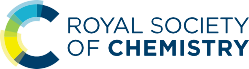 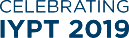 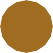 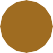 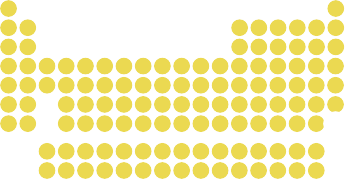 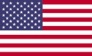 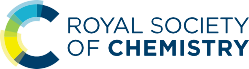 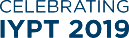 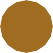 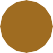 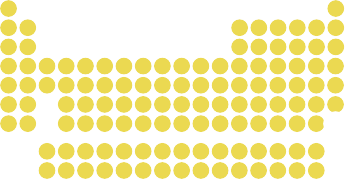 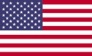 Ci	© 2019 Andy Brunning/Royal Society of Chemistry#IYPT2019